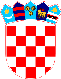 REPUBLIKA HRVATSKAVUKOVARSKO-SRIJEMSKA ŽUPANIJA OPĆINA TOVARNIK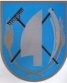   OPĆINSKA NAČELNICAKLASA:022-05/19-06/11URBROJ: 2188/12-03/03-19-1Tovarnik, 24.10.2019.Na temelju čl.48. st. 3. Statuta Općine Tovarnik ( Službeni vjesnik Vukovarsko-srijemske županije br. 4/13, 14/13 i 1/18) Načelnica Općine Tovarnik d o n o s i :ODLUKU		o zabrani spaljivanja smeća, korova, suhe trave, lišća i drugih poljoprivrednih			           i šumskih otpadaka i ostataka biljaka 						Članak 1.Na temelju čl. 48. st. 3.  Statuta Općine Tovarnik, zabranjuje se spaljivanje smeća,korova, suhe trave lišća i drugih poljoprivrednih i šumskih otpadaka koja stupa na snagu dana 24.10.2019.					Članak 2.	Mole se stanovnici Općine Tovarnik da svo sakupljeno lišće pokupe u vreće,te da ga odlože uz rub kanala te će se svakog petka u 12:00 to lišće odvoziti na smetlište. 					Članak 3.Za nepridržavanje navedene Odluke propisane su novčane kazne od 500,00 do 2.000,00 kn za fizičke osobe te 5.000,00 do 10.000,00 kn za pravne osobe.					Članak 4.Za prekršaje iz prethodnog članka ove odluke, komunalni redar može naplaćivati novčanu kaznu na licu mjesta.NAČELNIK OPĆINE TOVARNIK                                                                                              Ruža V. Šijaković